Media Stories - March 2019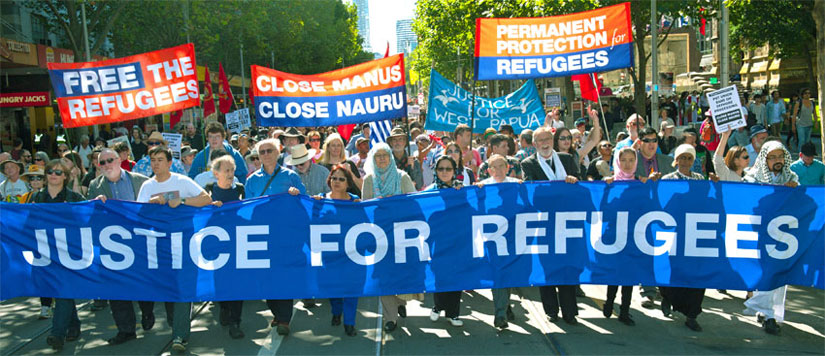 Read these media reports about refugees and asylum seekers:28/03/19. Palaszczuk Government strengthens asylum seeker support services.
(Mirage News) 26/03/19. Scott Morrison’s $9 billion mass detention plan. (The Age) 25/03/19. Patient Testimony from Nauru:“Refugees on Nauru are Desperately in need of
Freedom.” (MSF) 21/03/19. Six facts that tell a different immigration story than we hear from politicians. (ABC News) 20/03/19. Morrison government faces first test under new refugee medical transfer laws. (The Age) 19/03/19. Nauru refugees exposed to asbestos after shipping containers dumped just metres away(ABC News 19/03/19. PM pushes mixed messages on migration (InDaily) 18/03/19. Exclusive: Former Nauru president’s dying wish is to end offshore processing (SBS News) 17/03/19. Australia’s citizenship backlog is taking a toll on the country’s refugees
(SBS News) 17/03/19. Hero refugee chased gunman away from NZ mosque
(Yahoo News)14/03/19. High risk and inflated: Australia’s contract for food on Manus Island
(Canberra Times)11/03/19. Rally opposes Christmas Island plan (Green Left Weekly)11/03/19. Toll paid $9m to do nothing after Canberra scrapped the Manus project (AFR)9/03/19. Babies of refugees on Manus Island eligible for transfer under Medevac Bill, but confusion reigns  (ABC News) 9/03/19. PM, stop the cynical charade on asylum-seeker boats (March 9, 2019). Read more from The Age.9/03/19. Bring Aussie kids home from Syria says Save the Children (March 9, 2019). More from SBS News.9/03/19. Put ‘politics above lives’ (March 9, 2019). Read more from the Jeffersen Journal.8/03/19. A decade in detention: refugees face indefinite time on Christmas Island  (The Age)8/03/19. Two men arrested over attack on refugee at Adelaide CBD bus stop
(March 8, 2019). Read more from The Adelaide Advertiser.7/03/19. Villawood detainee self-harms: advocates (March 7, 2019).
Read more from 9News. Read more from SBS News.7/03/19. Second Villawood death raises concerns (March 7, 2019).
More from Independent Australia.7/03/19. UN human rights chief blasts PM’s Christmas Island plans.
(March 7, 2019). More from SBS News.6/03/19. Christmas Island to do asylum processing  (March 6, 2019).
More from 9News.6/03/19. Sick asylum seekers deemed ‘a risk’ to Australia to be sent to Christmas Island (March 6, 2019). Read more from ABC News.5/03/19. Qld town demands Tamil family’s release (March 5, 2019).
Read more from the Illawarra Mercury.5/03/19. Time’s up for the Home Affairs experiment (Fairfax media)4/03/19. Man dies inside Sydney detention centre
Read more from 9News.